MICROSENS presents network technology for medical facilities at DMEA (Digital Medical Expertise & Applications)Hamm, 2 April, 2019 - Digital transformation requires high performance, reliable and secure data networks in hospitals, clinics and practices. That's why "Connecting Digital Health" is the motto of the DMEA (formerly conhIT – Connecting Healthcare IT) in Berlin from 9 to 11 April. In Hall 2.2, on Stand A-107, MICROSENS presents ways in which medical technology consistently achieve this. 
MICROSENS Medical Switches in the medical fieldKeywords from the DMEA 2019 program include IT security, digital security, care and nursing, healthcare IT and digital patient empowerment. IT-based solutions are finding their way into medicine on all levels. Digital diagnostics and treatment systems generate huge data volumes which have to be reliably transferred, analysed, processed, and stored. The infrastructural basis for this is the MICROSENS Medical Switch: With the use of medical switches, hospital operators meet the requirements of the applicable standards for signal separation in the patient environment. This also facilitates compliance with the respective national regulations on the installation, operation and use of medical devices and their combination with IT networks.Instead of costly rewiring, the existing twisted-pair networks in hospitals and medical practices can be simply and cost-effectively expanded by using the Medical Switch. Retrofitting can be carried out during ongoing clinical operations with minimal disruption and offers performance and safety where they are needed: at the outer edge of the network, at the terminal connection.The switch is tailor-made for the requirements of a medical environment and ensures the safety of the patients and medical equipment by means of four electrically isolated 10/100/1000 Mbps connections with integrated network insulators. The Medical Switch fulfils requirements in terms of patient protection with 2 MOPP and even exceeds the strict stipulations according to EN 60601-1 / IEC 60601-1 (min. 4 kV) for medical electrical devices. The surface of the Medical Switch is made up of robust plastic and permits effective cleaning and disinfection. It is optionally available with an antibacterial coating.The company from Hamm (Westphalia) is represented in Hall 2.2 on Stand A-107.For further information, go to https://www.microsens.com/de/branchenloesungen/health-care/
About MICROSENS:Transmitting information via fiber optic connections offers numerous benefits. MICROSENS GmbH & Co. KG recognised this very early on. As one of the pioneers, the company has developed and produced high-performance communications and transmission systems in Germany since 1993. Individually matched to the demands of diverse usage areas and embedded in comprehensive concepts for individual sectors. But, above all, close to the customer. Technical challenges from customer projects are incorporated directly into product development. This way, IP-based automation solutions are created for modern buildings, cost-efficient network concepts for the office and workspace, robust and fail-safe solutions for industrial environments, optical transport systems future-oriented wide area networks and efficient coupling of sites and computer centres. Moreover, the companies affiliated in the euromicron group develop strategic applications and technologies for digitalized buildings, Industry 4.0 and critical infrastructures. About euromicron:euromicron AG (www.euromicron.de) is a medium-sized technology group that unites 16 companies from the fields of Digital Buildings, Smart Industry, Critical Infrastructures and Smart Services. Rooted in Germany, euromicron operates internationally with its around 1,900 employees at 40 locations. Backed by its expertise in sensor systems, terminal devices, infrastructures, platforms, software and services, euromicron is able to offer its customers end-to-end solutions from a single source. As a result, euromicron helps small and medium-sized enterprises, large companies and public-sector organizations enhance their agility and efficiency, prevent security risks and develop new business models. As a German specialist for the Internet of Things (IoT), euromicron enables its customers to network business and production processes and 
successfully achieve digitization. euromicron AG generated total sales of €318.0 million in fiscal year 2018.Social media profiles and RSS feeds: www.euromicron.de/aktuelles/social-media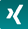 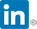 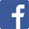 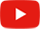 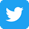 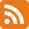 Press contact:
MICROSENS GmbH & Co. KG             
Tel. +49 (0) 2381/9452-0Fax +49 (0) 2381/9452-100info@microsens.deJessica TheyssenMarketing Communications Manager 
Tel. +49 (0) 2381 9452-242marketing@microsens.de